KLASA: 024-01/22-01/63URBROJ: 2170-30-22-01-3Omišalj, 7. prosinca 2022.IZVJEŠĆE O PROVEDENOM SAVJETOVANJU SA ZAINTERESIRANOM JAVNOŠĆUPREDMET SAVJETOVANJA: Nacrt odluke o nagrađivanju učenika i nastavnika - mentoraSukladno članku 11. Zakona o pravu na pristup informacijama (“Narodne novine” broj 25/13 i 85/15), provedeno je savjetovanje sa zainteresiranom javnošću o Nacrtu odluke o nagrađivanju učenika i nastavnika – mentora, u razdoblju od 21. studenog do 6. prosinca 2022. godine.Tijekom trajanja savjetovanja nije pristigla niti jedna primjedba/prijedlog.Savjetovanje je provedeno u trajanju kraćem od 30 dana zbog održavanja sjednice Općinskog vijeća Općine Omišalj 7. prosinca 2022. godine.						 	Savjetnica za pravne poslove			                          Sonja Čubranić, v.r.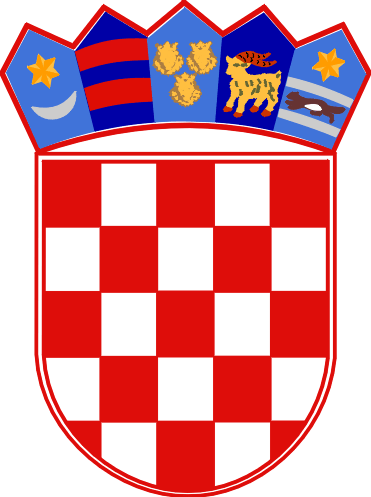 REPUBLIKA HRVATSKAPRIMORSKO-GORANSKA ŽUPANIJAOPĆINA OMIŠALJUPRAVNI ODJEL